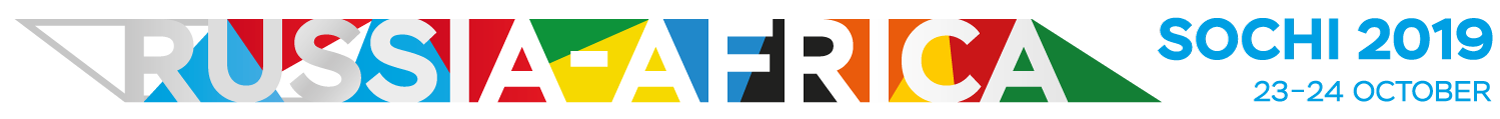 APPLICATION TO ORGANIZE A PRESS EVENT AT A PRESS POINT DURING THE RUSSIA–AFRICA ECONOMIC FORUMApplications should be emailed to veronika.soboleva@roscongress.org at the Roscongress Foundation by 18 October 2019.Please allow three working days for consideration of your application.The Organizing Committee will only consider applications in which all fields have been correctly completed.The Organizing Committee reserves the right to refuse services without explanation.Type of event:(press conference, press briefing, live media event, other)(press conference, press briefing, live media event, other)(press conference, press briefing, live media event, other)Name of event:Topic:SpeakersFull name/job title:Full name/job title:Full name/job title:SpeakersFull name/job title:Full name/job title:Full name/job title:Full name/job title:Full name/job title:Full name/job title:ModeratorFull name:Full name:Full name:ModeratorJob title:Job title:Job title:Date:______ October 2019______ October 2019______ October 2019Start time1. Exact start time:1. Exact start time:_____:_____2. Time range:from ____:_____ to _____:_____from ____:_____ to _____:_____If the exact start time of the event is important, complete part 1. If the start time of the event is flexible, please indicate the range of times within which the event can be held in part 2.If the exact start time of the event is important, complete part 1. If the start time of the event is flexible, please indicate the range of times within which the event can be held in part 2.If the exact start time of the event is important, complete part 1. If the start time of the event is flexible, please indicate the range of times within which the event can be held in part 2.Duration:(hours)LocationPress point:            To the left of the Dostoyevsky Conference HallPress point:            To the left of the Dostoyevsky Conference HallPress point:            To the left of the Dostoyevsky Conference Hall